Волгоградская областьИловлинский муниципальный районАдминистрация Иловлинского городского поселенияПОСТАНОВЛЕНИЕ13.12.2017 	                                          №612	                                       р.п. Иловля     В соответствии с Федеральным законом от 06.10.2003 № 131-ФЗ «Об общих принципах организации местного самоуправления в Российской Федерации», Постановлением Правительства Российской Федерации от 30 января 2017 г. № 101 «О предоставлении и распределении в 2017 году субсидий из федерального бюджета бюджетам субъектов Российской Федерации на поддержку обустройства мест массового отдыха населения (городских парков)», Постановлением Правительства Российской Федерации от 10 февраля 2017 г. № 169 «Об утверждении Правил предоставления и распределения субсидий из федерального бюджета бюджетам субъектов Российской Федерации на поддержку государственных программ субъектов Российской Федерации и муниципальных программ формирования современной городской среды», Приказом Министерства строительства и жилищно-коммунального хозяйства Российской Федерации от 6 апреля 2017 г. № 691/пр «Об утверждении методических рекомендаций по подготовке государственных программ субъектов Российской Федерации и муниципальных программ формирования современной городской среды в рамках реализации приоритетного проекта «Формирование комфортной городской среды» на 2018-2022 годы», Уставом Иловлинского городского поселения Иловлинского муниципального района,     постановляю:1. Утвердить прилагаемую муниципальную программу «Формирование современной городской среды на территории Иловлинского городского поселения на 2018-2022 годы».2. Настоящее постановление вступает в силу со дня его официального опубликования согласно Уставу Иловлинского городского поселения и подлежит обязательному размещению на официальном сайте администрации Иловлинского городского поселения в информационно-телекоммуникационной сети «Интернет».3.  Контроль исполнения настоящего постановления оставляю за собой.Глава Иловлинского городского поселения                                                                                С.А.ПушкинУтверждена постановлением администрацииИловлинского городского поселения от 13.12.2017 №612Муниципальная программа«ФормированиЕ комфортной городской средына территории ИЛОВЛИНСКОГО ГОРОДСКОГО ПОСЕЛЕНИЯна 2018-2022 годЫ»р.п. Иловля – 2017Паспорт программыРаздел I. Характеристика текущего состояния сферы благоустройстваМуниципальное образование - Иловлинское городское поселение Иловлинского муниципального района Волгоградской области образовано 01 января 2006 года. Среди четырнадцати сельских поселений Иловлинского муниципального района Волгоградской области Иловлинское городское  поселение является самым крупным по количеству населения и насчитывает 12335 жителей, которые проживают в 3 населенных пунктах, центром поселения является рабочий поселок Иловля с численностью 11418 жителей.Общая площадь территории Иловлинского городского поселения составляет  – 28 780,4 га. На территории рабочего поселка Иловля по состоянию на 01 января 2017 года семь организаций предоставляют услуги в сфере ЖКХ, в том числе по видам деятельности:Производство тепловой энергии осуществляется в основном на газообразном топливе.В р.п. Иловля расположено 51 многоквартирный дом – это 1-на, 2-х и 5-ти этажные дома. Общее количество дворов многоквартирных домов составляет - 26дворов, общей площадью –138594 кв.м. На сегодняшний день частично благоустроены 17 дворовых территорий, в том числе и проездов к ним, что составляет 65% от общего количества дворов, площадью 121785 кв.м.В 51 многоквартирных домах р.п. Иловля проживает3921человек. Необходимо отметить что, оборудование, установленное на 80% дворовой территории, морально и физически устарело. Благоустройство дворовой территории и проездов к ним требует больших финансовых вложений, зачастую непосильных для собственников многоквартирных домов, в большинстве своем являющихся людьми малообеспеченными. На территории рабочего поселка находится сквер парка «Победы», центральная площадь им. В.И. Ленина, пешеходная зона ул. Советская, парковая зона ул. Буденного 34, парковая зона ул. Буденного 36. В 2016 году по инициативе жителей и администрации поселения обустроены парковые зоны, которые стали центром проведения мероприятий и украшением поселка. На сегодняшний день имеется необходимость в обустройстве сквера парка «Победы», центральной площади им. В.И.Ленина, парковой зоны ул. Буденного 32.Организация эксплуатации сетей уличного освещения также является одной из важнейших задач администрации Иловлинского городского поселения. Протяженность линий наружного освещения рабочего поселка Иловля составляет 47км. Проблема заключается в обслуживании и реконструкции имеющегося освещения, а также в необходимости увеличения протяженности сетей уличного освещения.Большинство объектов благоустройства таких, как пешеходные дорожки, зоны отдыха, уличное освещение до настоящего времени не обеспечивают комфортных условий для жизни и деятельности населения и нуждаются в ремонте и реконструкции, а также выполнения комплекса работ по их содержанию.Необходимость ускорения развития и совершенствования освещения городского поселения вызвана значительным ростом автомобилизации, повышением интенсивности его движения, развитием жилищного строительства на всей территории.Организация благоустройства территорий, использования и охраны зеленых насаждений, расположенных в границах поселения, необходима для сохранения и повышения социально-культурного уровня населения и сохранения его здоровья, а также сохранности природы вокруг территории.Одной из основных целей развития Иловлинского городского поселения  является обеспечение высокого уровня жизни населения и формирование облика рабочего поселка как административного центра поселения.Анализ сферы благоустройства в рабочем поселке Иловля показал, что в последние годы проводилась целенаправленная работа по благоустройству дворовых территорий и территорий общего пользования. В то же время в вопросах благоустройства поселения имеется ряд проблем: низкий уровень общего благоустройства дворовых территории, низкий уровень экономической привлекательности территории общего пользования из-за наличия инфраструктурных проблем.Так, на территории рабочего поселка имеются территории общего пользования (проезды, центральные улицы, площадь, сквер, пешеходная зона, парковые зоны, детские игровые площадки  и т.д.) и дворовые территории, благоустройство которых не отвечает современным требованиям и требует комплексного подхода к благоустройству, включающего в себя:Благоустройство территорий общего пользования, в том числе:  - ремонт автомобильных дорог общего пользования;- ремонт тротуаров;- обеспечение освещения территорий общего пользования;- установку скамеек;- установку светодиодных композиций;- установку урн для мусора;- озеленение территорий общего пользования.Благоустройство дворовых территории, предусматривающее:2.1.  минимальный перечень работ по благоустройству дворовых территорий:2.1.1.  ремонт асфальтового покрытия дворовых проездов;2.1.2.  ремонт асфальтового покрытия пешеходных дорожек;2.1.3.  замену бордюров;2.1.4. обустройство детской игровой площадки (горка, качели, карусель, песочница, скамейка);2.1.5.  обустройство детского игрового комплекса;2.1.6. обустройство спортивной площадки (лиана, турник, тренажеры, гимнастический комплекс);2.1.7.установку приспособления для маломобильных групп населения (опорные поручни, специальное оборудование – спуски, пандусы и т.д.);2.1.8. обустройство хозяйственной площадки (стойка для сушки белья, ковровыбивалка);2.1.9. обустройство контейнерной площадки для сбора ТКО (ограждение, твердое основание);2.1.10. обустройство площадки для сбора КГО (ограждение, твердое основание);2.1.11. установку скамеек;2.1.12. установку урн для мусора;2.1.13. обеспечение освещения дворовых территорий (опора со светильником).Нормативная стоимость работ по благоустройству, входящих в состав минимального перечня работ приведена в соответствии с Таблицей №1 к программе.Таблица №1  2.2. дополнительный перечень работ по благоустройству дворовых территорий:- оборудование детских и (или) спортивных площадок;- озеленение дворовых территорий;- установка камер видеонаблюдения.Включение предложений заинтересованных лиц о включении территории общего пользования и дворовой территории многоквартирного дома в программу осуществляется путем реализации следующих этапов:- проведения общественного обсуждения в соответствии с Порядком организации и проведения публичных (общественных) слушаний в Иловлинском городском поселении проекта муниципальной программы «Формирование современной городской среды на территории Иловлинского городского поселения в 2018-2022 годах», утвержденным решением Думы Иловлинского городского поселения от 29 января 2010 года №6/43;- рассмотрения и оценки предложений заинтересованных лиц на включение в адресный перечень дворовых территорий многоквартирных домов, расположенных на территории рабочего поселка Иловля, на которых планируется благоустройство в текущем году в соответствии с Порядком организации и проведения публичных (общественных) слушаний в Иловлинском городском поселении проекта муниципальной программы «Формирование современной городской среды на территории Иловлинского городского поселения в 2018-2022 годах», утвержденным решением Думы Иловлинского городского поселения от 29 января 2010 года №6/43;- рассмотрения и оценки предложений граждан, организаций на включение в адресный перечень территорий общего пользования, на которых планируется благоустройство в текущем году в соответствии с Порядком организации и проведения публичных (общественных) слушаний в Иловлинском городском поселении проекта муниципальной программы «Формирование современной городской среды на территории Иловлинского городского поселения в 2018-2022 годах», утвержденным решением Думы Иловлинского городского поселения от 29 января 2010 года №6/43.Адресный перечень дворовых территорий многоквартирных домов, расположенных на территории рабочего поселка Иловля, на которых планируется благоустройство, утверждается в соответствии с Приложением №3 к программе.Адресный перечень дворовых территорий многоквартирных домов, расположенных на территории рабочего поселка Иловля, на которых планируется благоустройство в текущем году, формируется с учетом региональной программы по капитальному ремонту общего имущества многоквартирных домов и краткосрочных планов ее реализации. Включение дворовой территории в программу без решения заинтересованных лиц не допускается.Адресный перечень территорий общего пользования рабочего поселка Иловля, на которых планируется благоустройство, утверждается в соответствии с Приложением №4 к программе.Визуализированный перечень образцов элементов благоустройства, предлагаемых к размещению на дворовой территории многоквартирного дома, сформированный исходя из минимального перечня работ по благоустройству дворовых территорий приводится в соответствии с Приложением №5 к программе.Проведение мероприятий по благоустройству дворовых территорий многоквартирных домов, расположенных на территории рабочего поселка Иловля, а также территорий общего пользования осуществляется с учетом необходимости обеспечения физической, пространственной и информационной доступности зданий, сооружений, дворовых и общественных территорий для инвалидов и других маломобильных групп населения.Применение программного метода позволит поэтапно осуществлять комплексное благоустройство дворовых территории и территорий общего пользования с учетом мнения граждан, а именно:- повысит уровень планирования и реализации мероприятий по благоустройству (сделает их современными, эффективными, оптимальными, открытыми, востребованными гражданами); - запустит реализацию механизма поддержки мероприятий по благоустройству, инициированных гражданами;- запустит механизм финансового и трудового участия граждан и организаций в реализации мероприятий по благоустройству;- сформирует инструменты общественного контроля за реализацией мероприятий по благоустройству на территории Иловлинского городского поселения.Таким образом, комплексный подход к реализации мероприятий по благоустройству, отвечающих современным требованиям, позволит  создать современную городскую комфортную среду для проживания граждан и пребывания отдыхающих, а также комфортное современное «общественное пространство».Раздел II. Приоритеты политики в сфере реализации программы. Цели, задачи и показатели (индикаторы) достижения целей и  решения задач, основные  конечные результаты, сроки ПрограммыВ соответствии с основными приоритетами государственной политики в сфере благоустройства,  стратегическими документами по формированию комфортной среды поселения, Прогнозом социально-экономического развития Иловлинского городского поселения на 2018 год и на плановый период 2019 и 2020годов, утвержденным решением думы Иловлинского городского поселения от 16 ноября 2017г. № 40/212, приоритетами  муниципальной политики в области благоустройства является комплексное развитие современной инфраструктуры поселения на основе единых подходов.2.1. Основные цели и задачи программыОсновной целью программы является повышение уровня благоустройства нуждающихся в благоустройстве территорий общего пользования Иловлинского городского поселения, а также дворовых территорий многоквартирных домов.Для достижения поставленных целей необходимо решить следующие задачи:Обеспечение формирования единого облика Иловлинского городского поселения.Организация мероприятий по благоустройству нуждающихся в благоустройстве территорий общего пользования.Организация мероприятий по благоустройству нуждающихся в благоустройстве дворовых территорий многоквартирных домов.Повышение уровня вовлеченности заинтересованных граждан, организаций в реализацию мероприятий по благоустройству нуждающихся в благоустройстве территорий общего пользования, а также дворовых территорий многоквартирных домов.2.2. Показатели (индикаторы) достижения целей и решения задач.Перечень и значения целевых индикаторов и показателей программы, отражены в Приложении №1 к программе.2.3. Основные конечные результаты.Ожидаемым конечным результатом программы является достижение следующих показателей до значения индикаторов, установленных в Приложении №1к программе:доля площади благоустроенных дворовых территорий и проездов к дворовым территориям по отношению к общей площади дворовых территорий и проездов к дворовым территориям, нуждающихся в благоустройстве;доля площади благоустроенных территорий общего пользования по отношению к общей площади территорий общего пользования, нуждающихся в благоустройстве.2.4.Сроки (этапы) реализации ПрограммыРеализация Программы предусмотрена на 2018-2022 годы без выделения этапов.Раздел III. Программные мероприятия, обеспечивающие достижение поставленных целейВ ходе реализации программы предусматривается организация и проведение основного мероприятия «Благоустройство нуждающихся в благоустройстве территорий общего пользования р.п. Иловля,  а также дворовых территорий многоквартирных домов», в том числе следующие мероприятия:- благоустройство дворовых территорий многоквартирных домов;- благоустройство территорий общего пользования р.п. Иловля;- иные мероприятия.	Основное мероприятие программы  направлено на решение основных задач программы.Перечень основных мероприятий программы последующего финансового года определяется исходя из результатов реализации мероприятий программы  предыдущего финансового года путем внесения в нее соответствующих изменений.Сводная информация о перечне основных мероприятий программы, исполнителях, сроках реализации, ожидаемом непосредственном результате его реализации, в том числе по годам реализации, взаимосвязи с показателями программы, отражаются в Приложении №2к программе.Исполнитель по каждому мероприятию программы несет ответственность за качественное и своевременное исполнение мероприятий программы, целевое и эффективное использование выделяемых на ее реализацию денежных средств.Раздел IV. Контроль за ходом реализации муниципальной программыОтветственность за реализацию муниципальной программы несет исполнитель программы. Контроль и управление за реализацией муниципальной программы, обеспечение достижения планируемых значений показателей, реализации программных мероприятий осуществляет Глава Иловлинского городского поселения.Взаимодействие между исполнителями отдельных мероприятий муниципальной программы и координацию их действий по реализации запланированных работ, достижению планируемых значений показателей эффективности, анализу и рациональному использованию средств бюджета и иных привлекаемых источников осуществляет ответственный исполнитель муниципальной программы – администрация Иловлинского городского  поселения.Приложение №1к муниципальной программе « Формирования современной городской среды на территории Иловлинского городского поселения на 2018-2022 годы»ПЕЕРЧЕНЬ и ЗНАЧЕНИЯцелевых индикаторов и показателей муниципальной программыПриложение №2к муниципальной программе « Формирования современной городской среды на территории Иловлинского городского поселения на 2018-2022 годы»ПЕРЕЧЕНЬосновных мероприятий муниципальной программы Приложение к муниципальной программе « Формирования современной городской среды на территории Иловлинского городского поселения на 2018-2022 годы»Приложение к муниципальной программе « Формирования современной городской среды на территории Иловлинского городского поселения на 2018-2022 годы»План реализации муниципальной программыПриложение №3к муниципальной программе « Формирования современной городской среды на территории Иловлинского городского поселения на 2018-2020 годы»Адресный перечень дворовых территорий многоквартирных домов, расположенных на территории рабочего поселка Иловля, на которых планируется благоустройство Приложение №4к муниципальной программе « Формирования современной городской среды на территории Иловлинского городского поселения на 2018-2022 годы»Адресный перечень территорий общего пользования рабочего поселка Иловля, на которых планируется благоустройство Визуализированный перечень образцов элементов благоустройства, предлагаемых к размещению на дворовой территории многоквартирного дома, сформированный исходя из минимального перечня работ по благоустройству дворовых территорийУличные фонари:Скамья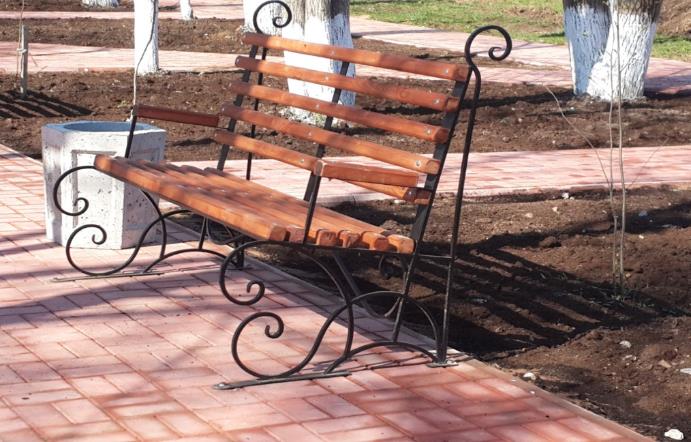 3) Урна: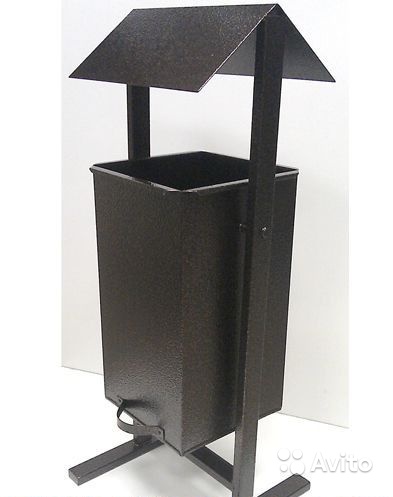 Порядокаккумулирования средств заинтересованных лиц, направляемых на выполнение минимального, дополнительного перечней работ по благоустройству дворовых территорийI. Общие положенияНастоящий Порядок аккумулирования средств заинтересованных лиц, направляемых на выполнение минимального, дополнительного перечней работ по благоустройству дворовых территорий (далее – Порядок), регламентирует процедуру аккумулирования средств заинтересованных лиц, направляемых на выполнение минимального, дополнительного перечней работ по благоустройству дворовых территорий р.п.Иловля, механизм контроля за их расходованием, а также устанавливает порядок и формы трудового и (или) финансового участия граждан в выполнении указанных работ.Под формой трудового участия понимается неоплачиваемая трудовая деятельность заинтересованных лиц, имеющая социально полезную направленность, не требующая специальной квалификации и организуемая в качестве:1.2.1. трудового участия заинтересованных лиц, организаций в выполнении минимального перечня работ по благоустройству дворовых территорий;1.2.2. трудового участия заинтересованных лиц, организаций в выполнении дополнительного перечня работ по благоустройству дворовых территорий.Под формой финансового участия понимается:1.3.1. доля финансового участия заинтересованных лиц, организаций в выполнении минимального перечня работ по благоустройству дворовых территорий;1.3.2. доля финансового участия заинтересованных лиц, организаций в выполнении дополнительного перечня работ по благоустройству дворовых территорий.II. Порядок трудового и (или) финансового участия заинтересованных лиц2.1. Организация финансового участия, осуществляется заинтересованными лицами в соответствии с решением общего собрания собственников помещений в многоквартирном доме, дворовая территория которого подлежит благоустройству, оформленного соответствующим протоколом общего собрания собственников помещений в многоквартирном доме.2.2. Организация трудового участия, осуществляется заинтересованными лицами в соответствии с решением общего собрания собственников помещений в многоквартирном доме, дворовая территория которого подлежит благоустройству, оформленного соответствующим протоколом общего собрания собственников помещений в многоквартирном доме.Организация трудового участия призвана обеспечить реализацию потребностей в благоустройстве соответствующей дворовой территории исходя из необходимости и целесообразности организации таких работ.III. Условия аккумулирования и расходования средств3.1. В случае, если предусмотрено финансовое участие заинтересованных лиц в выполнении минимального перечня работ по благоустройству дворовых территорий, и (или) в случае включения заинтересованными лицами в дизайн-проект благоустройства дворовой территории работ, входящих в дополнительный перечень работ по благоустройству дворовых территорий, денежные средства заинтересованных лиц аккумулируются у старших по дому.3.2. Старший по дому заключает соглашения с заинтересованными лицами, принявшими решение о благоустройстве дворовых территорий, в которых определяются порядок и сумма перечисления денежных средств заинтересованными лицами. Администрация Иловлинского городского  поселения заключает соглашение о совместной деятельности, направленной на выполнение минимального, дополнительного перечней работ по благоустройству дворовых территорий. 	3.3. Сбор денежных средств заинтересованными лицами осуществляется до начала работ по благоустройству дворовой территории. Ответственность за неисполнение заинтересованными лицами указанного обязательства определяется в заключенном соглашении.3.4. Расходование аккумулированных денежных средств заинтересованных лиц осуществляется на:3.4.1. финансирование минимального перечня работ по благоустройству дворовых территорий, включенного в дизайн-проект благоустройства дворовой территории;3.4.2. финансирование дополнительного перечня работ по благоустройству дворовых территорий, включенного в дизайн-проект благоустройства дворовой территории.Расходование аккумулированных денежных средств заинтересованных лиц осуществляется в соответствии с условиями соглашения на выполнение работ в разрезе многоквартирных домов, дворовые территории которых подлежат благоустройству.3.5. Старший по дому осуществляет перечисление средств заинтересованных лиц на расчетный счет подрядной организации, открытый в учреждениях Центрального банка Российской Федерации или кредитной организации, не позднее двадцатого рабочего дня после согласования актов приемки работ (услуг) по организации благоустройства дворовых территорий многоквартирных домов, с лицами, которые уполномочены действовать от имени заинтересованных лиц.IV. Контроль за соблюдением условий порядка4.1. Контроль за целевым расходованием аккумулированных денежных средств заинтересованных лиц осуществляется администрацией Иловлинского городского поселения в соответствии с бюджетным законодательством.4.2. Старший по дому обеспечивает возврат аккумулированных денежных средств заинтересованным лицам в срок до 31 декабря текущего года при условии:4.2.1. экономии денежных средств, по итогам проведения конкурсных процедур;4.2.2. неисполнения работ по благоустройству дворовой территории многоквартирного дома по вине подрядной организации;4.2.3. не предоставления заинтересованными лицами доступа к проведению благоустройства на дворовой территории;4.2.4. возникновения обстоятельств непреодолимой силы;4.2.5. возникновения иных случаев, предусмотренных действующим законодательством.Об утверждении муниципальной программы «Формирование современной городской среды на территории Иловлинского городского поселения на 2018-2022 годы»Ответственный исполнитель Программы Администрация Иловлинского городского поселения Иловлинского муниципального района Волгоградской областиУчастники Программы- администрация Иловлинского городского  поселения;- граждане, их объединения;- заинтересованные лица;- организации различных форм собственности;- подрядные организацииПодпрограммы Программы, в том числе федеральные целевые программыОтсутствуютЦели ПрограммыПовышение уровня благоустройства нуждающихся в благоустройстве территорий общего пользования Иловлинского городского поселения, а также дворовых территорий многоквартирных домовЗадачи программыОбеспечение формирования единого облика Иловлинского городского поселения.Организация мероприятий по благоустройству нуждающихся в благоустройстве территорий общего пользования.Организация мероприятий по благоустройству нуждающихся в благоустройстве дворовых территорий многоквартирных домов.Повышение уровня вовлеченности заинтересованных граждан, организаций в реализацию мероприятий по благоустройству нуждающихся в благоустройстве территорий общего пользования, а также дворовых территорий многоквартирных домов.Целевые индикаторы и показатели Программы 1. Доля площади благоустроенных дворовых территорий и проездов к дворовым территориям по отношению к общей протяженности дворовых территорий и проездов к дворовым территориям, нуждающихся в благоустройстве.2.  Доля площади благоустроенных территорий общего пользования по отношению к общей протяженности территорий общего пользования, нуждающихся в благоустройстве.3. Повышение уровня информирования о мероприятиях по формированию современной городской среды Иловлинского городского поселения.4. Доля участия населения в мероприятиях, проводимых в рамках Программы.Сроки реализации Программы2018-2022 годы.Реализация муниципальной Программы по этапам не предусмотрена.Объемы бюджетных ассигнований ПрограммыОбщий объем финансирования Программы составляет 13 310 000 тыс. руб., в т.ч.:2018 год – 200 тыс. рублей;2019 год – 12 310 000 тыс. рублей;2020 год – 200 тыс. рублей;2021 год – 200 тыс. рублей;2022 год – 200 тыс. рублей.Ожидаемые результаты реализации Программы Достижение следующих показателей до значения индикаторов, установленных в приложении 1:- доля площади благоустроенных дворовых территорий и проездов к дворовым территориям по отношению к общей протяженности дворовых территорий и проездов к дворовым территориям, нуждающихся в благоустройстве;- доля площади благоустроенных территорий общего пользования по отношению к общей протяженности территорий общего пользования, нуждающихся в благоустройстве.управление многоквартирными домамиодна организацияМУП «Иловля ЖКХ»газоснабжениеодна организацияООО «Газпром межрегионгаз Волгоград»многоотраслевые предприятияОдна организацияМУП «Иловля ЖКХ»(водоснабжение, водоотведение, теплоснабжение, сбор и вывоз ТКО)оказание услуг теплоснабженияодна организацияМУП «Иловля ЖКХ»обслуживание газовых сетейодна организацияИловлинский участок Филиала ООО «Газпром газораспределение Волгоград» в г. Фроловообслуживание электрических сетейДве организацииФилиал ОАО МРСК Юга  «Волгоградэнерго» Михайловские электрические сети;ПАО «Волгоградэнергосбыт»№Наименование норматива финансовых затрат на благоустройство, входящих в состав минимального перечня работЕдиница измеренияНормативы финансовых затрат на 1 единицу измерения, с учетом НДС (руб.)Ремонт асфальтового покрытия дворовых проездовкв.м.Не более 1000 Ремонта асфальтового покрытия пешеходных дорожек кв.м.Не более 1000Замена бордюров м350Приобретение и установка детской игровой площадки (горка, качели, карусель, песочница, скамейка)1 шт.Не более 100000Приобретение и установка детского игрового комплекса1 шт.Не более 100000Приобретение и установка спортивной площадки (лиана, турник, тренажер, гимнастический комплекс)1 шт.Не более 100000Приобретение и установка приспособления для маломобильных групп населения (опорные поручни, специальное оборудование – спуски, пандусы и т.д.)1 шт.30000Приобретение и установка хозяйственной площадки ( стойка для сушки белья, ковровыбивалка)1 шт.10000Обустройство контейнерной площадки для сбора ТКО (ограждение, твердое основание – бетонирование, асфальтирование)1 шт.35000Обустройство площадки для сбора ТКО ( ограждение, твердое основание- бетонирование, асфальтирование ) 1 шт.Приобретение и установка камер видеонаблюдения  1 шт.Не более 3600Приобретение и установка скамейки1 шт.10000Приобретение и установка урны для мусора1 шт.1000Обеспечение освещения дворовой территории (опора со светильником) 1 шт.5000№Наименование индикатора (показателя)Единица измеренияЗначения показателей№Наименование индикатора (показателя)Единица измерения2018-2022 годы1Количество благоустроенных дворовых территорий Ед.142Доля благоустроенных дворовых  территорий от общего количества дворовых территорийПроценты513Охват населения благоустроенными дворовыми территориями (доля населения, проживающего в жилом фонд с благоустроенными дворовыми территориями от общей численности населения муниципального образования) Проценты804Количество благоустроенных муниципальных территорий общего пользования (дороги, парки, скверы, парковые зоны, пешеходные зоны)Ед.55Площадь благоустроенных муниципальных территорий общего пользованияГа3,46Доля площади благоустроенных муниципальных территорий общего пользованияПроценты707Доля финансового участия в выполнении минимального перечня работ по благоустройству дворовых территорий заинтересованных лиц ПроцентыНе менее 1%8Доля трудового участия в выполнении минимального перечня работ по благоустройству дворовых территорий заинтересованных лиц  ПроцентыНе менее 1%Номер и наименование основного мероприятияОтветственный исполнитель Срок Срок Ожидаемый непосредственный результат (краткое описание) Основные  направления реализации 
Связь с показателями программы Номер и наименование основного мероприятияОтветственный исполнитель начала реализацииокончания реализацииОжидаемый непосредственный результат (краткое описание) Основные  направления реализации 
Связь с показателями программы 1234567Организация мероприятий по благоустройству нуждающихся в благоустройстве территорий общего пользованияОрганизация мероприятий по благоустройству нуждающихся в благоустройстве территорий общего пользованияОрганизация мероприятий по благоустройству нуждающихся в благоустройстве территорий общего пользованияОрганизация мероприятий по благоустройству нуждающихся в благоустройстве территорий общего пользованияОрганизация мероприятий по благоустройству нуждающихся в благоустройстве территорий общего пользованияОрганизация мероприятий по благоустройству нуждающихся в благоустройстве территорий общего пользованияОрганизация мероприятий по благоустройству нуждающихся в благоустройстве территорий общего пользованияРемонт автомобильных дорог общего пользования Администрация Иловлинского городского поселения 20182022Благоустройство территории общего пользованияКоличество благоустроенных муниципальных территорий общего пользования Ремонт тротуаров Администрация Иловлинского городского поселения 20182022Благоустройство территории общего пользованияКоличество благоустроенных муниципальных территорий общего пользования  720 мОбеспечение освещения территорий общего пользования  Администрация Иловлинского городского поселения 20182022Благоустройство территории общего пользованияКоличество благоустроенных муниципальных территорий общего пользованияУстановка скамеек Администрация Иловлинского городского поселения 20182022 Благоустройство территории общего пользованияКоличество установленных скамеек 4Установка светодиодных композицийАдминистрация Иловлинского городского поселения 20182022 Благоустройство территории общего пользованияКоличество установленных светодиодных композиций Установка урн для мусораАдминистрация Иловлинского городского поселения 20182022 Благоустройство территории общего пользованияКоличество установленных урн  4 Установка камер видеонаблюденияАдминистрация Иловлинского городского поселения20182022 Благоустройство дворовых территорий Количество установленных камер видеонаблюдения 2 Организация мероприятий по благоустройству нуждающихся в благоустройстве дворовых территорий многоквартирных домовОрганизация мероприятий по благоустройству нуждающихся в благоустройстве дворовых территорий многоквартирных домовОрганизация мероприятий по благоустройству нуждающихся в благоустройстве дворовых территорий многоквартирных домовОрганизация мероприятий по благоустройству нуждающихся в благоустройстве дворовых территорий многоквартирных домовОрганизация мероприятий по благоустройству нуждающихся в благоустройстве дворовых территорий многоквартирных домовОрганизация мероприятий по благоустройству нуждающихся в благоустройстве дворовых территорий многоквартирных домовОрганизация мероприятий по благоустройству нуждающихся в благоустройстве дворовых территорий многоквартирных домовРемонт асфальтового покрытия дворовых проездовАдминистрация Иловлинского городского поселения 20182022 Благоустройство дворовых территорий Количество благоустроенных дворовых территорий – 5600Ремонт асфальтового покрытия пешеходных дорожекАдминистрация Иловлинского городского поселения 20182022 Благоустройство дворовых территорий Количество благоустроенных дворовых территорий – 1000Замена бордюров Администрация Иловлинского городского поселения 20182022 Благоустройство дворовых территорий Количество благоустроенных дворовых территорий – 2000Обустройство детских игровых площадокАдминистрация Иловлинского городского поселения 20182022 Благоустройство дворовых территорий Количество благоустроенных дворовых территорий – 14Обустройство детских игровых комплексовАдминистрация Иловлинского городского поселения 20182022 Благоустройство дворовых территорий Количество благоустроенных дворовых территорий – 2Обустройство спортивных площадокАдминистрация Иловлинского городского поселения 20182022 Благоустройство дворовых территорий Количество благоустроенных дворовых территорий – 3Обеспечение освещения дворовых территорий Администрация Иловлинского городского поселения 20182022 Благоустройство дворовых территорий Количество благоустроенных дворовых территорий – 14Установка приспособлений для маломобильных групп населенияАдминистрация Иловлинского городского поселения 20182022 Благоустройство дворовых территорий Количество благоустроенных дворовых территорий – 56Обустройство хозяйственных площадокАдминистрация Иловлинского городского поселения 20182022Количество благоустроенных дворовых территорий – 14Обустройство контейнерных площадок для сбора ТКОАдминистрация Иловлинского городского поселения 20182022 Благоустройство дворовых территорий Количество благоустроенных дворовых территорий – 14Обустройство площадок для сбора КГОАдминистрация Иловлинского городского поселения 20182022 Благоустройство дворовых территорий Количество благоустроенных дворовых территорий – 14Установка скамеек Администрация Иловлинского городского поселения 20182022 Благоустройство дворовых территорий Количество установленных скамеек  – 64Установка урн для мусораАдминистрация Иловлинского городского поселения20182022 Благоустройство дворовых территорий Количество установленных урн для мусора  – 64Повышение уровня вовлеченности заинтересованных граждан, организаций в реализацию мероприятий по благоустройству нуждающихся в благоустройстве территорий общего пользования, а также дворовых территории Повышение уровня вовлеченности заинтересованных граждан, организаций в реализацию мероприятий по благоустройству нуждающихся в благоустройстве территорий общего пользования, а также дворовых территории Повышение уровня вовлеченности заинтересованных граждан, организаций в реализацию мероприятий по благоустройству нуждающихся в благоустройстве территорий общего пользования, а также дворовых территории Повышение уровня вовлеченности заинтересованных граждан, организаций в реализацию мероприятий по благоустройству нуждающихся в благоустройстве территорий общего пользования, а также дворовых территории Повышение уровня вовлеченности заинтересованных граждан, организаций в реализацию мероприятий по благоустройству нуждающихся в благоустройстве территорий общего пользования, а также дворовых территории Повышение уровня вовлеченности заинтересованных граждан, организаций в реализацию мероприятий по благоустройству нуждающихся в благоустройстве территорий общего пользования, а также дворовых территории Повышение уровня вовлеченности заинтересованных граждан, организаций в реализацию мероприятий по благоустройству нуждающихся в благоустройстве территорий общего пользования, а также дворовых территории Установка Детских игровых площадок Администрация Иловлинского городского поселения20182022 Благоустройство территорийДоля трудового участия в выполнении работ по благоустройству  территорий заинтересованных лиц - 14Озеленениетерриторий Администрация Иловлинского городского  поселения 20182022Благоустройство территорийДоля трудового участия в выполнении работ по благоустройству  территорий заинтересованных лиц - 50Установка элементов хозяйственных площадок   Администрация Иловлинского городского поселения20182022 Благоустройство дворовых территорийДоля трудового участия в выполнении работ по благоустройству  территорий заинтересованных лиц - 14НаименованиеОтветственный исполнитель, соисполнитель, государственный заказчик-координатор, участник Источник финансированияКод бюджетной классификацииКод бюджетной классификацииКод бюджетной классификацииКод бюджетной классификацииОбъемы бюджетных ассигнований (тыс. рублей) Объемы бюджетных ассигнований (тыс. рублей) Объемы бюджетных ассигнований (тыс. рублей) Объемы бюджетных ассигнований (тыс. рублей) Объемы бюджетных ассигнований (тыс. рублей) НаименованиеОтветственный исполнитель, соисполнитель, государственный заказчик-координатор, участник Источник финансированияГРБСРз
ПрЦСРВР2018 год2019 год2020 год2021 год2022 годМуниципальная программа «Формированиесовременной городской среды на территории Иловлинского городского поселения на 2018-2022 годы»всего в том числе:211---Муниципальная программа «Формированиесовременной городской среды на территории Иловлинского городского поселения на 2018-2022 годы»Администрация Иловлинского городского поселенияФедеральный бюджет2110503244-12310000---Муниципальная программа «Формированиесовременной городской среды на территории Иловлинского городского поселения на 2018-2022 годы»Администрация Иловлинского городского поселенияОбластной бюджет2110503244Муниципальная программа «Формированиесовременной городской среды на территории Иловлинского городского поселения на 2018-2022 годы»Администрация Иловлинского городского поселенияБюджет муниципального образования2110503244200200200200200Муниципальная программа «Формированиесовременной городской среды на территории Иловлинского городского поселения на 2018-2022 годы»(наименование соисполнителя)----------Муниципальная программа «Формированиесовременной городской среды на территории Иловлинского городского поселения на 2018-2022 годы»(наименование государственного заказчика-координатора)----------Муниципальная программа «Формированиесовременной городской среды на территории Иловлинского городского поселения на 2018-2022 годы»(наименование участника)----------Наименование контрольного события программыСтатусОтветственный исполнительСрок наступления контрольного события (дата)Срок наступления контрольного события (дата)Срок наступления контрольного события (дата)Срок наступления контрольного события (дата)Срок наступления контрольного события (дата)Срок наступления контрольного события (дата)Срок наступления контрольного события (дата)Срок наступления контрольного события (дата)Срок наступления контрольного события (дата)Срок наступления контрольного события (дата)Срок наступления контрольного события (дата)Наименование контрольного события программыСтатусОтветственный исполнитель2017 год2017 год2017 год2017 год2018 год2018 год2018 год2018 год2019 год2019 год2019 годНаименование контрольного события программыСтатусОтветственный исполнительI кварталII кварталIII кварталIV кварталI кварталII кварталIII кварталIV кварталI кварталII кварталIII кварталПроведение на территории рабочего поселка Иловля инвентаризации дворовых и общественных территорийАдминистрация Иловлинского городского  поселения+Разработка и размещение для общественного обсуждения проекта муниципальной программы «Формирование современной городской среды на территории Иловлинского городского поселения на 2018-2022 годы»Администрация Иловлинского городского  поселения+Подведение итогов общественного обсуждения проекта муниципальной программы «Формирование современной городской среды на территории Иловлинского городского поселения на 2018-2022 годы» и ее доработка по итогам общественного обсуждения+Утверждение муниципальной программы «Формирование современной городской среды на территории Иловлинского городского поселения на 2018-2022 годы» с учётом обсуждения с заинтересованными лицамиАдминистрация Иловлинского городского  поселения+Разработка и утверждение дизайн-проектов благоустройства с учётом обсуждения с заинтересованными лицамиАдминистрация Иловлинского городского  поселения++№ п/пАдрес дворовой территории1Волгоградская область, Иловлинский район, р.п.Иловля, ул. 2 мкр., д.232Волгоградская область, Иловлинский район, р.п.Иловля, ул. 2 мкр., д.24, д.25, д.25а, д.303Волгоградская область, Иловлинский район, р.п.Иловля, ул. 2 мкр., д.22а, д.294Волгоградская область, Иловлинский район, р.п.Иловля, ул. 2 мкр., д.195Волгоградская область, Иловлинский район, р.п.Иловля, ул., Буденного, д.276Волгоградская область, Иловлинский район, р.п.Иловля, ул., Буденного, д.32, д.347Волгоградская область, Иловлинский район, р.п.Иловля, ул., Буденного, д.338Волгоградская область, Иловлинский район, р.п.Иловля, ул., Буденного, д.56, д.589Волгоградская область, Иловлинский район, р.п.Иловля, ул., Советская, д.1110Волгоградская область, Иловлинский район, р.п.Иловля, ул., Советская, д.12, д.14 11Волгоградская область, Иловлинский район, р.п.Иловля, ул., Советская, д.13, д.14а12Волгоградская область, Иловлинский район, р.п.Иловля, ул. Красноармейская, д.21, д.23, ул. Буденного, д.3613Волгоградская область, Иловлинский район, р.п.Иловля, ул. Красноармейская, д.24, д.2614Волгоградская область, Иловлинский район, р.п.Иловля, пл. Ленина, д.1№ п/пАдрес территории общего пользованияВид работ1231Волгоградская область, Иловлинский район, р.п. Иловля, ул.Красноармейская, 66А Сквер парка «Победы»Укладка тротуарной плитки    450  кв.м.Установка скамеек – 4 шт.Установка светильников – 2 шт.Установка камер видеонаблюдения - 2 шт.Озеленение территории   Приложение №5к муниципальной программе « Формирования современной городской среды на территории Иловлинского городского поселения на 2018-2022 годы»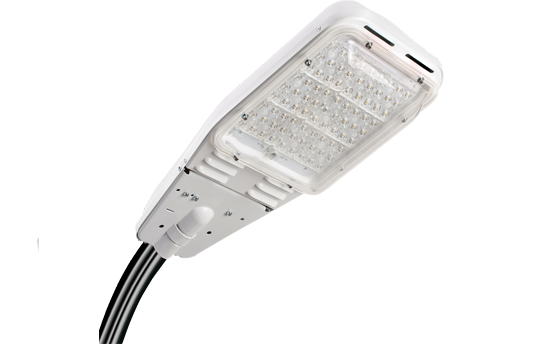 Приложение к муниципальной программе « Формирования современной городской среды на территории Иловлинского городского поселения на 2018-2022 годы»